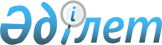 О внесении изменений в приказ Министра образования и науки Республики Казахстан от 7 октября 2013 года № 413 "О некоторых мерах по реализации международной стипендии "Болашак"Приказ Министра образования и науки Республики Казахстан от 25 февраля 2014 года № 55. Зарегистрирован в Министерстве юстиции Республики Казахстан 14 марта 2014 года № 9214

      ПРИКАЗЫВАЮ:



      1. Внести в приказ Министра образования и науки от 7 октября 2013 года № 413 «О некоторых мерах по реализации международной стипендии «Болашак» (зарегистрирован в Реестре государственной регистрации нормативных правовых актов Республики Казахстан под № 8880, опубликован в газете «Казахстанская правда» от 11 декабря 2013 года № 334 (27608)) следующие изменения:



      в Правилах заключения договора на обучение/прохождение стажировки со стипендиатами, осуществления размещения стипендиатов, мониторинга успеваемости и осуществления трудовой деятельности стипендиатов, замены залогового имущества, предоставленного в качестве обеспечения исполнения обязательств стипендиатов, возмещения расходов, затраченных на стипендиата со дня вынесения Республиканской комиссией по подготовке кадров за рубежом решения о присуждении международной стипендии «Болашак», включая оплату неустойки (штрафа), утвержденных указанным приказом:



      часть вторую пункта 10 изложить в следующей редакции:

      «На оставшуюся сумму не обеспеченную залоговым имуществом, заключается договор (-а) гарантии в следующем количестве:

      1) для Стипендиатов, направляемых на академическое обучение при покрытии стоимости обучения залоговым обеспечением более семидесяти процентов - один гарант; при покрытии стоимости обучения залоговым обеспечением от пятидесяти до семидесяти процентов - два гаранта; при покрытии стоимости обучения залоговым обеспечением от тридцати до пятидесяти - три гаранта; при покрытии стоимости обучения залоговым обеспечением менее тридцати процентов - четыре гаранта;

      2) для Стипендиатов, направляемых для прохождения стажировки – два гаранта.»;



      пункты 11, 12, 13, 14 изложить в следующей редакции:

      «11. Для Стипендиатов, направляемых на академическое обучение, проживающих и работающих на сельской территории в течение последних 6 (шести) месяцев, предоставляется в качестве обеспечения исполнения договорных обязательств любое количество гарантов (от одного до четырех) вне зависимости от процента покрытия стоимости обучения залоговым обеспечением.

      12. Для Стипендиатов, направляемых на стажировку, проживающих и работающих на сельской территории в течение последних 6 (шести) месяцев, предоставляется в качестве обеспечения исполнения договорных обязательств любое количество гарантов (от одного до двух).

      13. Гарантом выступает гражданин Республики Казахстан в возрасте до 50 (пятидесяти) лет, имеющий постоянный заработок в течение последних 12 (двенадцати) календарных месяцев, подтверждаемый справками работодателя и документами, подтверждающими выплату пенсионных отчислений (в том числе выписка с пенсионного фонда).

      14. Заключение договора гарантии осуществляется согласно перечню документов для заключения договора гарантии, указанных в приложении 3 настоящих Правил.»;



      пункт 42 изложить в следующей редакции:

      «42. В случае непредоставления подтверждающих оплату документов сумма аванса подлежит удержанию Обществом при начислении последующих выплат, связанных со стипендией. При этом в случае отсутствия последующих выплат сумма аванса подлежит возмещению Стипендиатом Обществу в течение 5 (пяти) месяцев со дня перечисления аванса.».



      приложение 3 к указанным Правилам изложить в новой редакции согласно приложению к настоящему приказу.



      2. Департаменту стратегического планирования и информационных технологий (Тулеков Э.М.) обеспечить:



      1) государственную регистрацию настоящего приказа в Министерстве юстиции Республики Казахстан;



      2) в установленном порядке официальное опубликование настоящего приказа;



      3) размещение настоящего приказа на интернет-ресурсе Министерства образования и науки Республики Казахстан.



      3. Настоящий приказ вводится в действие по истечении десяти календарных дней после дня его первого официального опубликования.      Министр                                    А. Саринжипов

Приложение          

к приказу Министра образования и

науки Республики Казахстан 

от 25 февраля 2014 года № 55 Приложение 3                    

к Правилам заключения договора на       

обучение/прохождение стажировки со       

стипендиатами, осуществления размещения   

стипендиатов, мониторинга успеваемости и     

осуществления трудовой деятельности стипендиатов,

замены залогового имущества, предоставленного в

качестве обеспечения исполнения обязательств  

стипендиатов, возмещения расходов, затраченных на

стипендиата со дня вынесения Республиканской   

комиссией по подготовке кадров за рубежом решения

о присуждении международной стипендии      

«Болашак», включая оплату неустойки (штрафа)   Перечень

документов для заключения договора гарантии      1. Документ, удостоверяющий личность гаранта (нотариально заверенная копия).

      2. Справка (справки) с места работы гаранта с указанием должности, даты приема на работу и доходов за последние 12 (двенадцать) календарных месяцев, предшествующих дате заключения договора гарантии.

      В случае выступления в качестве гаранта самостоятельно занятых граждан: свидетельство о государственной регистрации в качестве индивидуального предпринимателя (нотариально заверенная копия); документы, подтверждающие получение доходов за последние 12 (двенадцать) календарных месяцев, предшествующих дате заключения договора гарантии.

      3. Документы, подтверждающие выплату пенсионных отчислений (в том числе выписка с пенсионного фонда), за последние 12 (двенадцать) календарных месяцев, предшествующих дате заключения договора гарантии.
					© 2012. РГП на ПХВ «Институт законодательства и правовой информации Республики Казахстан» Министерства юстиции Республики Казахстан
				